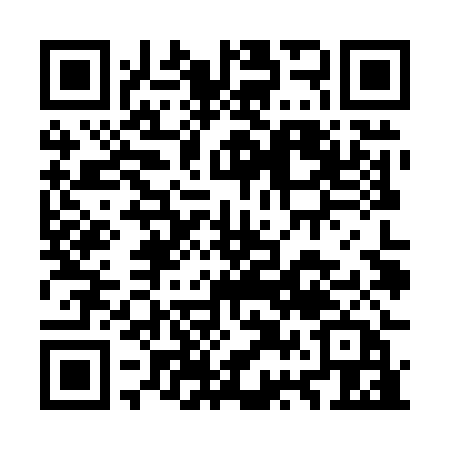 Ramadan times for Stronsdorf, AustriaMon 11 Mar 2024 - Wed 10 Apr 2024High Latitude Method: Angle Based RulePrayer Calculation Method: Muslim World LeagueAsar Calculation Method: ShafiPrayer times provided by https://www.salahtimes.comDateDayFajrSuhurSunriseDhuhrAsrIftarMaghribIsha11Mon4:314:316:1612:053:155:555:557:3312Tue4:294:296:1412:043:155:565:567:3513Wed4:264:266:1212:043:165:585:587:3714Thu4:244:246:1012:043:175:595:597:3815Fri4:224:226:0712:043:186:016:017:4016Sat4:204:206:0512:033:196:026:027:4217Sun4:184:186:0312:033:206:046:047:4318Mon4:154:156:0112:033:216:056:057:4519Tue4:134:135:5912:023:226:076:077:4720Wed4:114:115:5712:023:236:086:087:4821Thu4:084:085:5512:023:246:106:107:5022Fri4:064:065:5312:023:256:116:117:5223Sat4:044:045:5112:013:256:136:137:5324Sun4:014:015:4912:013:266:146:147:5525Mon3:593:595:4712:013:276:166:167:5726Tue3:563:565:4412:003:286:176:177:5927Wed3:543:545:4212:003:296:196:198:0128Thu3:513:515:4012:003:306:206:208:0229Fri3:493:495:3811:593:306:226:228:0430Sat3:473:475:3611:593:316:236:238:0631Sun4:444:446:3412:594:327:257:259:081Mon4:424:426:3212:594:337:267:269:102Tue4:394:396:3012:584:337:277:279:123Wed4:374:376:2812:584:347:297:299:144Thu4:344:346:2612:584:357:307:309:155Fri4:314:316:2412:574:367:327:329:176Sat4:294:296:2212:574:367:337:339:197Sun4:264:266:2012:574:377:357:359:218Mon4:244:246:1812:574:387:367:369:239Tue4:214:216:1612:564:387:387:389:2510Wed4:194:196:1412:564:397:397:399:27